Băile OlăneștiImperial Hotel&Spa 4*Tarife cazare + mic dejun(exceptând perioadele speciale de sărbători)Tariful include: cazarea, micul dejun bufet suedez, cu acces la centrul Wellness al hotelului.Check-in se efectuează începând cu ora 16.Check-out se efectueaza până la ora 12.Conform reglementărilor naționale în vigoare și pentru protejarea sănătății noastre,Centru Spa al hotelului poate fi folosit limitat, programarea se face la sosire.Rezervări:Valorificarea locurilor de cazare se face doar după confirmare, în limita locurilor disponibileRezervarea rămâne fermă la achitarea unui avans de 30% din valoarea pachetului, urmând ca diferența să se achite la sosireAvansul se achită prin transfer bancar în baza facturii proformeEste important să comunicați la recepție orice modificare sau anulare a rezervăriiÎn cazul neachitării avansului, avem dreptul de a anula rezervarea, nu înainte de a înștiința turistulÎn cazul plății avansului și anulării rezervării, avansul rămâne valabil pentru rezervări ulterioarePentru copii este necesară prezentarea unei copii/fotografii a certificatului de naștere sau a buletinuluiCopiii cazați în camere cu părinții nu beneficiază de halate și prosoapeParcareEste gratuită în limita locurilor disponibileOfertă tratament Imperial CAZARE + PENSIUNE COMPLETĂ (mic dejun - bufet suedez, prânz și cină (bonuri valorice 80 lei/zi/persoană ), acces la spa, consultație medicală și 3 proceduri /zi/persoană.Cost suplimentar: cura de apăCheck-in începând cu ora 16.Check-out până în ora 12.
Ziua de cazare pentru pachetele de tratament este duminica.Cura de tratament se efectuează de luni până vineri și poate fi prelungită până la două săptămâni.Oferta este valabilă cu bilet de trimitere de la medicul de familie și cardul de sănătate.În camera executive unde se pot caza și copii beneficiază de cazare gratuită.Masa pentru copii între 6-12 ani este 40 lei/zi/copil ( meniu fix-prânz și cină ), iar pentru copii peste 12 ani și adulți este 60 lei/zi ( meniu fix-prânz și cină ).Pentru cei care doresc bonuri valorice și nu doresc meniu fix trebuie să achite suplimentar 20 lei/pers/zi pentru oferta de tratament.Durata comenzilor la restaurant este între 30-40 minute în funcție de fluxul de comenzi.Pentru persoanele care nu doresc să aștepte se recomandă meniu fix.Cu bonurile valorice se pot achita comenzile de mâncare și băuturi răcoritoare, nu se pot achiziționa băuturi alcoolice.Rezervări:Valorificarea locurilor de cazare se face doar după confirmare, în limita locurilor disponibileRezervarea rămâne fermă la achitarea unui avans de 30% din valoarea pachetului, urmând ca diferența să se achite la sosireAvansul se achită prin transfer bancar în baza facturii proformeEste important să comunicați la recepție orice modificare sau anulare a rezervăriiÎn cazul neachitării avansului, avem dreptul de a anula rezervarea, nu înainte de a înștiința turistulÎn cazul plății avansului și anulării rezervării, avansul rămâne valabil pentru rezervări ulterioarePentru copii este necesară prezentarea unei copii/fotografii a certificatului de naștere sau a buletinuluiCopiii cazați în camere cu părinții nu beneficiază de halate și prosoapeTratamentHotelul dispune de o bază de tratament modernă unde sunt utilizate tehnologii și tehnici de ultimă generațiePentru detalii suplimentare vă rugăm să analizați și pachetele de tratament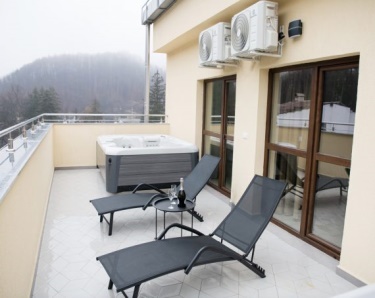 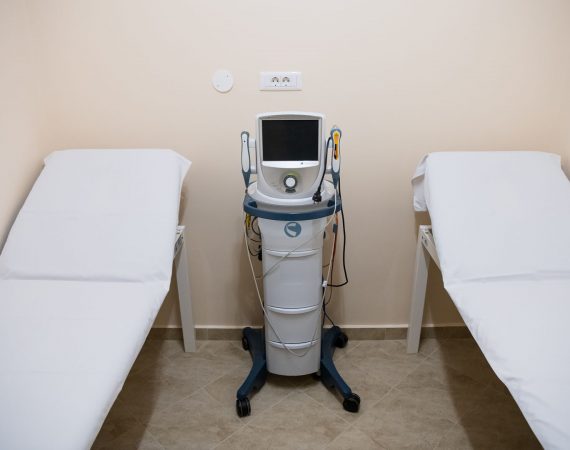 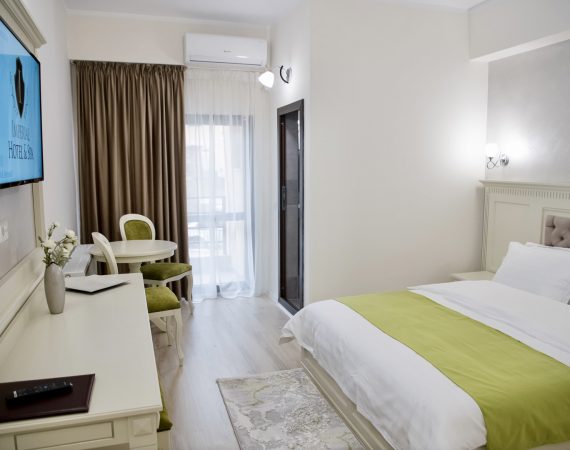 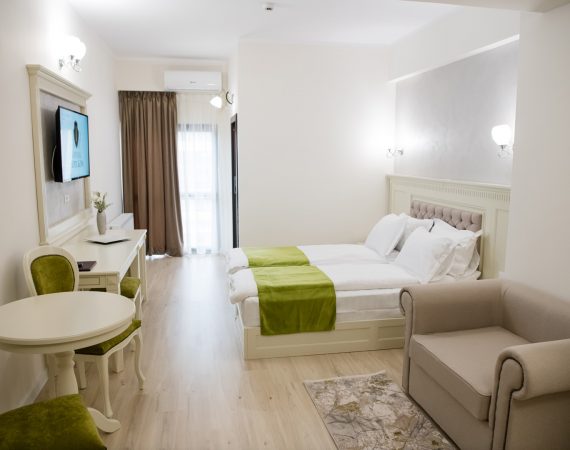 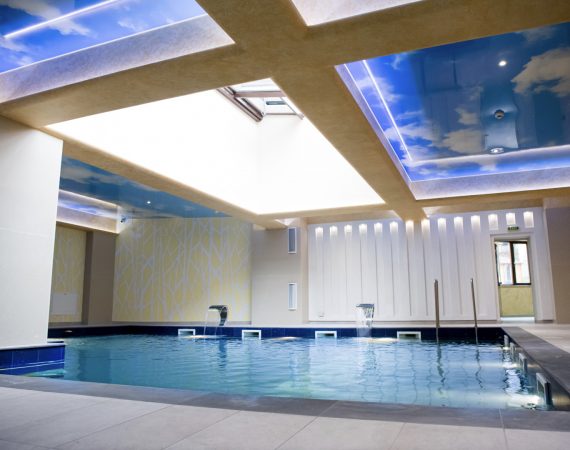 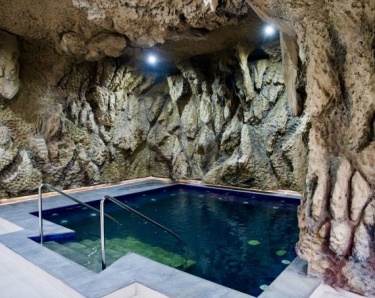 Cameră standardfără balcon și dispune de 1 pat king size, poate găzdui 2 adulți și 1 copil cu vârsta sub 6 ani, care doarme în pat cu adulții și are micul dejun gratuitpentru un adult și un copil cu vârsta peste 6 ani cazat în cameră standard, se plătește prețul întreg al unei camereCameră deluxecu balcon și dispune de 1 pat king size, fiind destul de spațioasă pentru 2 adulți și 1 copil cu vârsta sub 6 ani, care doarme în pat cu adulții și are micul dejun gratuitpentru un adult și un copil cu vârsta peste 6 ani cazat în cameră deluxe, se plătește prețul întreg al unei camereCameră executivecu balcon și dispune de un 1 pat king size și 1 fotoliu extensibil sau 2 paturi duble și 1 fotoliu extensibileste suficient de încăpătoare pentru 2 adulți, 1 copil cu vârsta sub 6 ani și 1 copil cu vârsta de până la 12 anicopiii au micul dejun inclus în prețul camereiApartamentToate apartamentele sunt de tip executive, compuse dintr-un dormitor cu 1 pat king size și living cu canapea extensibilă pentru 2 persoane.in apartament se pot caza 2 adulți și 2 copii peste 12 ani
Apartamentele sunt situate la ultimul etaj și dispun de o terasă privată cu jacuzzi.Piscină cu apă dulceVrei să faci puțină mișcare în apă sau doar să te răcorești un pic? Ai la dispoziția ta o piscină cu apă dulce unde să poți să te bronzezi sau să te relaxezi atât cât simți nevoia. Nu-ți face griji despre temperatură, pH sau clor, ne-am ocupat noi de toate.Piscină cu apă săratăO piscină cu apă sărată bine amenajată, pregătită și întreținută este un element important în tratarea unor afecțiuni diverse, precum cele cardio-vasculare, artrita sau reumatismul. De asemenea, într-o astfel de piscină este mult mai ușor și să înveți să înoți, așa că te așteptăm, oricare ar fi scopul tău.Piscină și loc de distracții acvatice pentru copiiAm pregătit un loc special pentru copiii care te însoțesc. Dacă vrei să le faci o bucurie și, poate, să-ți oferi și ție câteva momente de relaxare în care doar să-i privești distrându-se, adu-i la piscina și aqua park-ul nostru.Aici ai la dispoziție piscine, bazine, saună, dușuri senzoriale, jacuzzi, salină, sală de fitness și multe altele. Aici te odihnești în camere și apartamente care te fac să nu-ți fie dor de casă.Și tot aici poți să-ți sărbătorești evenimentele importante la restaurantul aflat la etajul trei, cu terasă în aer liber și vedere panoramică asupra orașului Băile Olănești.Preț/cameră/noapte
(minim 2 nopți)StandardStandardDeluxeDeluxeExecutiveExecutiveApartamentApartamentSingle StandardSingle StandardDu-JoVi-SbDu-JoVi-SbDu-JoVi-SbDu-JoVi-SbDu-JoVi-Sb01.01-10.02320 lei360 lei360 lei410 lei440 lei500 lei900 lei1000 lei320 lei360 lei11.02-13.02–400 lei–450 lei–550 lei–1100 lei–400 lei14.02-03.03320 lei360 lei360 lei410 lei440 lei500 lei900 lei1000 lei320 lei360 lei04.03, 06.03
(minim două nopți)–400 lei–450 lei–550 lei–1100 lei–400 lei06.03-22.04320 lei360 lei360 lei410 lei440 lei500 lei900 lei1000 lei320 lei360 lei22.04-25.04
PASTExxxxxxxxxx26.04-28.04320 lei–360 lei–440 lei900 lei–320 lei–29.04-01.05–490 lei–570 lei–650 lei–1300 lei–490 lei29.04-01.05380 lei440 lei440 lei500 lei540 lei600 lei1100 lei1200 lei380 lei440 lei10.06-12.06–490 lei–570 lei–650 lei–1300 lei–490 lei13.06-30.06380 lei440 lei440 lei500 lei540 lei600 lei1100 lei1200 lei380 lei440 lei01.07-31.07400 lei480 lei480 lei540 lei600 lei650 lei1200 lei1300 lei400 lei480 lei01.08-11.08430 lei520 lei520 lei580 lei630 lei700 lei1300 lei1400 lei430 lei520 lei12.08-15.08
Minim două nopți520 lei–580 lei–700 lei–1400 lei–520 lei–12.08-15.08
O noapte550 lei–600 lei–730 lei–1500 lei–550 lei–16.08-31.08430 lei520 lei520 lei580 lei630 lei700 lei1300 lei1400 lei430 lei520 lei01.09-30.09400 lei480 lei480 lei540 lei600 lei650 lei1200 lei1300 lei400 lei480 lei01.10-31.10380 lei440 lei440 lei500 lei540 lei600 lei1100 lei1200 lei380 lei440 lei01.11-29.11360 lei400 lei400 lei450 lei500 lei550 lei1000 lei1100 lei360 lei400 lei30.11-03.12520 lei–580 lei–650 lei–1300 lei–520 lei–04.12-20.12360 lei400 lei400 lei450 lei500 lei550 lei1000 lei1100 lei360 lei400 leiPreț/cameră/ 1 noapte
în weekendStandardDeluxeExecutiveApartamentSingle Standard01.01-20.01400 lei450 lei550 lei1100 lei400 lei14.02-03.03400 lei450 lei550 lei1200 lei400 lei04.03-05.03420 lei480 lei580 lei1100 lei420 lei06.03-21.04400 lei450 lei550 lei1100 lei400 lei02.05-09.06460 lei520 lei630 lei1300 lei460 lei13.06-30.06480 lei550 lei650 lei1400 lei480 lei01.07-31.07520 lei580 lei700 lei1500 lei520 lei01.08-11.08550 lei650 lei750 lei1500 lei550 lei17.08-31.08550 lei650 lei750 lei1500 lei550 lei01.09-30.09530 lei600 lei700 lei1400 lei530 lei01.10-31.10480 lei550 lei650 lei1400 lei530 lei01.11-29.11450 lei520 lei600 lei1200 lei450 lei04.12-20.12450 lei520 lei600 lei1200 lei450 leiPerioada/tip cameră (minim 5 nopți)StandardDeluxeExecutiveSingleZi / persoanăZi / persoanăZi / persoanăZi / persoană01.01-15.04240 lei260 lei310 lei380 lei16.04-30.04255 lei280 lei320 lei430 lei30.04-31.05270 lei300 lei350 lei460 lei01.06-30.06290 lei330 lei380 lei500 lei01.07-31.07310 lei350 lei400 lei540 lei01.08-31.08350 lei390 lei440 lei620 lei01.09-30.09310 lei350 lei400 lei540 lei01.10-31.10290 lei330 lei380 lei500 lei01.11-20.12270 lei300 lei350 lei460 lei